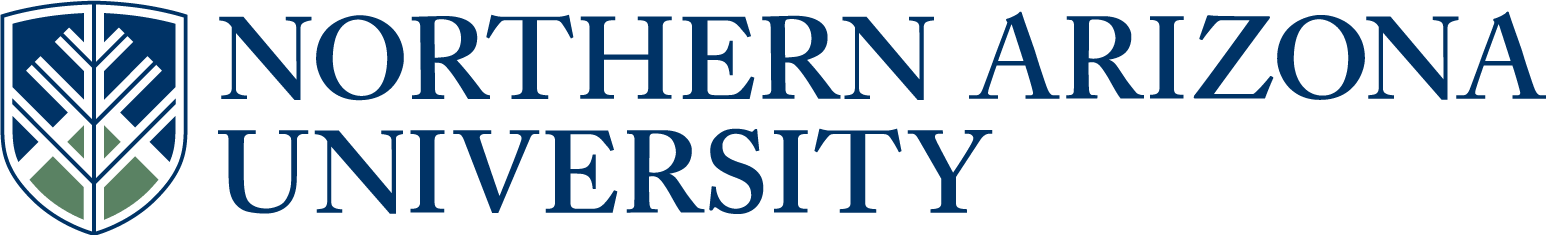 UCC/UGC/ECCCProposal for Course ChangeIf the changes included in this proposal are significant, attach copies of original and proposed syllabi in approved university format.      See upper and lower division undergraduate course definitions.*if there has been a previously approved UCC/UGC/ECCC change since the last catalog year, please copy the approved text from the proposal form into this field.  7.  Justification for course change.Changing the course accurately reflects the current delivery and focus of the course (Pedagogy based vs. Performance based).Co-convening MUS 507L/MUS 407L Suzuki Pedagogy Lab class will formalize the past and current presentation of the classes and will serve to benefit the learning experiences of both the graduate and undergraduate student. The combined graduate and undergraduate classes will more accurately represent the current delivery of the course, and will help to ensure the sustainability of the program.IN THE FOLLOWING SECTION, COMPLETE ONLY WHAT IS CHANGING9.   Is this course in any plan (major, minor, or certificate) or sub plan (emphasis)? Yes         No                                                                                                                                        If yes, describe the impact.  If applicable, include evidence of notification to and/or response        from each impacted academic unit. Master of Music, Suzuki Pedagogy (Violin) Emphasis. 10.  Is there a related plan or sub plan change proposal being submitted?               Yes         No         If no, explain.11.  Does this course include combined lecture and lab components?                       Yes        No        If yes, include the units specific to each component in the course description above.Answer 12-15 for UCC/ECCC only:12.   Is this course an approved Liberal Studies or Diversity course?                      Yes         No           If yes, select all that apply.         Liberal Studies       Diversity         Both   13.   Do you want to remove the Liberal Studies or Diversity designation?                Yes         No         If yes, select all that apply.         Liberal Studies       Diversity         Both      14.   Is this course listed in the Course Equivalency Guide?                                    Yes        No 15.   Is this course a Shared Unique Numbering (SUN) course?                              Yes        No Approved as submitted:                                       Yes      No         Approved as modified:                                         Yes      No  Approved as submitted:                                       Yes      No     Approved as modified:                                         Yes      No  PROPOSED SYLLABUS (MUS 407L)Northern Arizona UniversitySchool of MusicMUS 407L: Suzuki String PracticumSpring 2014Instructor:		Karin Hallberg, M.A., M.Ed., Ph.D CandidateClass Location:		Bldg. 37, 137Class Times:		Friday 1:50 – 2:40; Thursday 4:00-6:00Class Dates:		01/ 17/14 - 05/08/14Credit Hours:		1Office:		Ponderosa Building, 120Office Hours:		Monday and Wednesday 1:00-2:00 or by appt.Office Phone:		523-8065E-mail:		Karin.Hallberg@nau.eduCourse DescriptionThis course is a practicum on the pedagogical process of instructing children violin/viola in both individual and group settings using the Suzuki repertoire and philosophy.  Emphasis will be placed on the preparation and implementation of weekly individual and group classes of Suzuki violin/viola students.  Ultimately, students in this course will learn to assimilate skills in teaching students the violin/viola in diverse settings, manage a music program or studio integrating skills in community venues utilizing the Suzuki Method.    Student Learning OutcomesAs a result of reading, discussion, performing, and observational experiences from this course students will develop the following concepts associated with teaching the violin/viola using the Suzuki Method:Foundational Knowledge:  Utilization of the Suzuki philosophyAcquire foundational skills in teaching a beginning strings classAcquire assessment methods for self-evaluation and peer settingsLearn to teach basic music notational concepts to childrenApplicationPrepare a DVD recording that is a representative sample of teaching in both individual and group class settingDemonstrate differing styles for teaching violin/viola technique in the Suzuki     repertoire.Demonstrate the process of preparing various levels of group classes for performances Demonstrate teaching musicality in a group class of violinists/violistsDemonstrate teaching music notation to young childrenIntegrationThrough observation, teaching and assisting in the Marshall Magnet Elementary School K-2 Suzuki Program, foundational theoretical concepts and teaching tools will be utilized and experiencedThrough observation, teaching and assisting in the NAU Music and Dance Academy, teaching tools and theoretical concepts will be utilizedApply Pre-twinkle and Suzuki repertoire to an individual or group lesson environmentCare/ValueThrough the practice of participating in the practicum and teaching within diverse cultures and physical settings, an expanded understanding of human relationships and varied needs will be acquiredIn working with young children and parents, participants will develop an understanding of community and social interactions within an arts education environmentIn performing for community events, skills in managing and promoting music programs will be acquiredLearning how to learnIn preparing DVD’s of group and individual classes, participants will learn specific assessment techniques through self-evaluation and peer evaluation on teachingIn preparing for a presentation on topics related to the Suzuki philosophy, participants will develop skills on oral and technical lectures.Participation in observing student lessons in class, one will develop skills in evaluation and learningCourse StructureThis course will be taught primarily through lecture, discussion and application of principles.  Students will be expected to attend classes offered through the NAU Community Music and Dance Academy Suzuki program.Written assignments: All written assignments will have descriptors and rubrics on Blackboard. Assignments will be submitted on Blackboard in APA format.Notebooks:  Information acquired in the notebooks will be cumulative over the courses. Descriptors and rubrics will be available on Blackboard.Required TextSuzuki Violin/Viola Repertoire Books 1-4Starr, W. (1996). The Suzuki Violinist. Knoxville, TN: Kingston Ellis Press.Suzuki, S. (2013). Nurtured by Love. Miami, FL: Alfred Publishing.Course RequirementsClass Attendance and Participation: Class participation is based upon relevant and consistent contribution to class discussion and activities.  More than two absences or lack of participation may result in a lower final grade. When possible, notification should be given in advance of any absence. All students are required to attend and teach a group class on Thursday from 4:00 to 6:00. Students who are not able to teach a Thursday class may substitute with teaching a class at Marshall School.  Times available are Mon-Thurs. 9:10 to 11:25 or 12:55 to 3:15Students are required to attend two Formal Recitals (dates will be provided in class)AssignmentsIn addition to reading and participating in class discussion, students will:Prepare five 3-5 minute teaching videos of a student at any level demonstrating the following concepts:Basic environmental set-up and warm-upsSkills in developing the left hand with violin studentsSkills in developing the right hand (bow hand and arm)Skills in developing tone using the Suzuki repertoireTeaching repertoireDescriptors and an evaluation form will be provided on Bb.Conduct one peer and one-self evaluations of group class.  Peer evaluations will include discussing teaching concepts with the undergraduate student observed.Prepare a Group Class Notebook  *Check itinerary for assignment deadlines.Evaluation Methods and AssessmentGrading:  Grades will be awarded based on the percentage of possible points attained by each student.  Students may earn points as follows:The final grades will be determined based on a percentage of the total possible points as follows:  A = 90% to 100%, B = 80% to 89%, C = 65% to 79%, D = 55% to 64%, and F < 55%.Tentative ItineraryNorthern Arizona UniversityPolicy Statementshttp://www2.nau.edu/academicadmin/UCCPolicy/plcystmt.htmlSafe Environment PolicyNAU’s Safe Working and Learning Environment Policy seeks to prohibit discrimination and promote the safety of all individuals within the university. The goal of this policy is to prevent the occurrence of discrimination on the basis of sex, race, color, age, national origin, religion, sexual orientation, disability, or veteran status and to prevent sexual harassment, sexual assault, or retaliation by anyone at this university.You may obtain a copy of this policy from the college dean’s office or from the NAU’s Affirmative Action website (http://home.nau.edu/diversity/). If you have concerns about this policy, it is important that you contact the Director of the School of Music, dean’s office, the Office of Student Life (523-5181,  begin_of_the_skype_highlighting 523-5181end_of_the_skype_highlighting), or NAU’s Office of Affirmative Action (523-3312,  523-3312end_of_the_skype_highlighting).Students with DisabilitiesIf you have a documented disability, you can arrange for accommodations by contacting Disability Resources (DR) at 523-8773 (voice) or 523-6906 (TTY), dr@nau.edu (e-mail), or 928-523-8747 (fax).Students needing academic accommodations are required to register with DR and provide required disability related documentation. Although you may request an accommodation at any time, in order for DR to best meet your individual needs, you are urged to register and submit necessary documentation (www.nau.edu/dr) eight weeks prior to the time you wish to receive accommodations. DR is strongly committed to the needs of student with disabilities and the promotion of Universal Design. Concerns or questions related to the accessibility of programs and facilities at NAU may be brought to the attention of DR or the Office of Affirmative Action and Equal Opportunity (523-3312).Institutional Review BoardAny study involving observation of or interaction with human subjects that originates at NAU—including a course project, report, or research paper—must be reviewed and approved by the Institutional Review Board (IRB) for the protection of human subjects in research and research-related activities.The IRB meets monthly. Proposals must be submitted for review at least fifteen working days before the monthly meeting. You should consult with your course instructor early in the course to ascertain if your project needs to be reviewed by the IRB and/or to secure information or appropriate forms and procedures for the IRB review. Your instructor and department chair or college dean must sign the application for approval by the IRB. The IRB categorizes projects into three levels depending on the nature of the project: exempt from further review, expedited review, or full board review. If the IRB certifies that a project is exempt from further review, you need not resubmit the project for continuing IRB review as long as there are no modifications in the exempted procedures.A copy of the IRB Policy and Procedures Manual is available in each department’s administrative office and each college dean’s office or on their website: http://www.research.nau.edu/vpr/IRB/index.htm. If you have questions, contact the IRB Coordinator in the Office of the Vice President for Research at 928-523-8288, 928-523-8288, or 523-4340. Academic IntegrityThe university takes an extremely serious view of violations of academic integrity. As members of the academic community, NAU’s administration, faculty, staff and students are dedicated to promoting an atmosphere of honesty and are committed to maintaining the academic integrity essential to the education process. Inherent in this commitment is the belief that academic dishonesty in all forms violates the basic principles of integrity and impedes learning. Students are therefore responsible for conducting themselves in an academically honest manner.Individual students and faculty members are responsible for identifying instances of academic dishonesty. Faculty members then recommend penalties to the department chair or college dean in keeping with the severity of the violation. The complete policy on academic integrity is in Appendix G of NAU’s Student Handbook http://www4.nau.edu/stulife/handbookdishonesty.htm.Academic Contact Hour PolicyThe Arizona Board of Regents Academic Contact Hour Policy (ABOR Handbook, 2-206, Academic Credit) states: “an hour of work is the equivalent of 50 minutes of class time . . . at least 15 contact hours of recitation, lecture, discussion, testing or evaluation, seminar, or colloquium as well as a minimum of 30 hours of student homework is required for each unit of credit.”The reasonable interpretation of this policy is that for every credit hour, a student should expect, on average, to do a minimum of two additional hours of work per week; e.g., preparation, homework, studying.
SENSITIVE COURSE MATERIALSIf an instructor believes it is appropriate, the syllabus should communicate to students that some course content may be considered sensitive by some students.“University education aims to expand student understanding and awareness. Thus, it necessarily involves engagement with a wide range of information, ideas, and creative representations. In the course of college studies, students can expect to encounter—and critically appraise—materials that may differ from and perhaps challenge familiar understandings, ideas, and beliefs. Students are encouraged to discuss these matters with faculty.”PROPOSED SYLLABUS (MUS 507L)Northern Arizona UniversitySchool of MusicMUS 507L: Suzuki String PracticumSpring 2014Instructor:		Karin Hallberg, M.A., M.Ed., Ph.D CandidateClass Location:		Bldg. 37, 137Class Times:		Friday 1:50 – 2:40; Thursday 4:00-6:00Class Dates:		01/ 17/14—05/08/14Credit Hours:		1Office:		Ponderosa Building, 120Office Hours:		Monday and Wednesday 1:00-2:00 or by appt.Office Phone:		523-8065E-mail:		Karin.Hallberg@nau.eduCourse DescriptionThis course is a practicum on the pedagogical process of instructing children violin/viola in both individual and group settings using the Suzuki repertoire and philosophy.  Emphasis will be placed on the preparation and implementation of weekly individual and group classes of Suzuki violin/viola students.  Ultimately, students in this course will learn to assimilate skills in teaching students the violin/viola in diverse settings, manage a music program or studio integrating skills in community venues utilizing the Suzuki Method.    Student Learning OutcomesAs a result of reading, discussion, performing, and observational experiences from this course students will develop the following concepts associated with teaching the violin/viola using the Suzuki Method:Foundational Knowledge:  Advanced utilization of the Suzuki philosophyAcquire foundational skills in teaching a beginning strings classAcquire assessment methods for self-evaluation and peer settingsDevelop skills in mentoring and supervising undergraduate students in learning how to teachDevelop skills in administering a music programLearn to teach basic music notational concepts to childrenApplicationPrepare a DVD recording that is a representative sample of teaching in both individual and group class settingDemonstrate differing styles for teaching violin/viola technique in the Suzuki     repertoire.Demonstrate the process of preparing various levels of group classes for performances Demonstrate foundation skills of violin/viola technique in both an individual and class settingDemonstrate teaching musicality in a group class of violinists/violistsDemonstrate teaching music notation to young childrenIntegrationThrough observation, teaching and assisting in the Marshall Magnet Elementary School K-2 Suzuki Program, foundational theoretical concepts and teaching tools will be utilized and experiencedThrough observation, teaching and assisting in the NAU Music and Dance Academy, teaching tools and theoretical concepts will be utilizedDemonstrate advanced knowledge of presenting and utilizing the Suzuki philosophy with a community populationApply Pre-twinkle and Suzuki repertoire to an individual or group lesson environmentCare/ValueThrough the practice of participating in the practicum and teaching within diverse cultures and physical settings, an expanded understanding of human relationships and varied needs will be acquiredIn working with young children and parents, participants will develop an understanding of community and social interactions within an arts education environmentIn performing for community events, skills in managing and promoting music programs will be acquiredLearning how to learnIn preparing DVD’s of group and individual classes, participants will learn specific assessment techniques through self-evaluation and peer evaluation on teachingIn preparing for a presentation on topics related to the Suzuki philosophy, participants will develop skills on oral and technical lectures.Participation in observing student lessons in class, one will develop skills in evaluation and learningCourse StructureThis course will be taught primarily through lecture, discussion and application of principles.  Students will be expected to attend classes offered through the NAU Community Music and Dance Academy Suzuki program.Written assignments: All written assignments will have descriptors and rubrics on Blackboard. Assignments will be submitted on Blackboard in APA format.Creating surveys: Surveys will be created through Survey Monkey. Discussions will center on developing appropriate questions for the community involved in the program.Notebooks:  Information acquired in the notebooks will be cumulative over the courses. Descriptors and rubrics will be available on Blackboard.Required TextSuzuki Violin/Viola Repertoire Books 1-4Starr, W. (1996). The Suzuki Violinist. Knoxville, TN: Kingston Ellis Press.Suzuki, S. (2013). Nurtured by Love. Miami, FL: Alfred Publishing.Course RequirementsClass Attendance and Participation: Class participation is based upon relevant and consistent contribution to class discussion and activities.  More than two absences or lack of participation may result in a lower final grade. When possible, notification should be given in advance of any absence. All students are required to attend and teach a group class on Thursday from 4:00 to 6:00. Students who are not able to teach a Thursday class may substitute with teaching a class at Marshall School.  Times available are Mon-Thurs. 9:10 to 11:25 or 12:55 to 3:15Students are required to organize community performance of the NAU Academy Suzuki Program (dates will be presented in class)Students are required to host and organize two Formal Recitals (dates will be provided in class)AssignmentsIn addition to reading and participating in class discussion, students will:Prepare five 3-5 minute teaching videos of a student at any level demonstrating the following concepts:Basic environmental set-up and warm-upsSkills in developing the left hand with violin studentsSkills in developing the right hand (bow hand and arm)Skills in developing tone using the Suzuki repertoireTeaching repertoireDescriptors and an evaluation form will be provided on Bb.An educational resource that is peer reviewed that may apply to the Suzuki philosophy in teaching in a group setting: present and review.  Details will be posted on Bb for both the paper and presentation.Conduct three peer and one-self evaluations of group class.  Peer evaluations will include discussing teaching concepts with the undergraduate student observed.Write a reflection of administrative duties in organizing the Suzuki program recitals and undergraduate teachers.  An individual meeting will follow to discuss reflections and teaching.Prepare a Group Class Notebook  Prepare recital programs, assign undergraduate students to recital duties, and lead one group class on a piece for the Academy group and formal recitals.Develop parent survey for evaluations on undergraduate teachers*Check itinerary for assignment deadlines.Evaluation Methods and AssessmentGrading:  Grades will be awarded based on the percentage of possible points attained by each student.  Students may earn points as follows:The final grades will be determined based on a percentage of the total possible points as follows:  A = 90% to 100%, B = 80% to 89%, C = 65% to 79%, D = 55% to 64%, and F < 55%.Final GradeEach project will receive a letter grade and have the following numeric assignment:  A=5; B=4; C=3; D=2; F=1.Tentative ItineraryNorthern Arizona UniversityPolicy Statementshttp://www2.nau.edu/academicadmin/UCCPolicy/plcystmt.htmlSafe Environment PolicyNAU’s Safe Working and Learning Environment Policy seeks to prohibit discrimination and promote the safety of all individuals within the university. The goal of this policy is to prevent the occurrence of discrimination on the basis of sex, race, color, age, national origin, religion, sexual orientation, disability, or veteran status and to prevent sexual harassment, sexual assault, or retaliation by anyone at this university.You may obtain a copy of this policy from the college dean’s office or from the NAU’s Affirmative Action website (http://home.nau.edu/diversity/). If you have concerns about this policy, it is important that you contact the Director of the School of Music, dean’s office, the Office of Student Life (523-5181,  begin_of_the_skype_highlighting 523-5181end_of_the_skype_highlighting), or NAU’s Office of Affirmative Action (523-3312,  523-3312end_of_the_skype_highlighting).Students with DisabilitiesIf you have a documented disability, you can arrange for accommodations by contacting Disability Resources (DR) at 523-8773 (voice) or 523-6906 (TTY), dr@nau.edu (e-mail), or 928-523-8747 (fax).Students needing academic accommodations are required to register with DR and provide required disability related documentation. Although you may request an accommodation at any time, in order for DR to best meet your individual needs, you are urged to register and submit necessary documentation (www.nau.edu/dr) eight weeks prior to the time you wish to receive accommodations. DR is strongly committed to the needs of student with disabilities and the promotion of Universal Design. Concerns or questions related to the accessibility of programs and facilities at NAU may be brought to the attention of DR or the Office of Affirmative Action and Equal Opportunity (523-3312).Institutional Review BoardAny study involving observation of or interaction with human subjects that originates at NAU—including a course project, report, or research paper—must be reviewed and approved by the Institutional Review Board (IRB) for the protection of human subjects in research and research-related activities.The IRB meets monthly. Proposals must be submitted for review at least fifteen working days before the monthly meeting. You should consult with your course instructor early in the course to ascertain if your project needs to be reviewed by the IRB and/or to secure information or appropriate forms and procedures for the IRB review. Your instructor and department chair or college dean must sign the application for approval by the IRB. The IRB categorizes projects into three levels depending on the nature of the project: exempt from further review, expedited review, or full board review. If the IRB certifies that a project is exempt from further review, you need not resubmit the project for continuing IRB review as long as there are no modifications in the exempted procedures.A copy of the IRB Policy and Procedures Manual is available in each department’s administrative office and each college dean’s office or on their website: http://www.research.nau.edu/vpr/IRB/index.htm. If you have questions, contact the IRB Coordinator in the Office of the Vice President for Research at 928-523-8288, 928-523-8288, or 523-4340. Academic IntegrityThe university takes an extremely serious view of violations of academic integrity. As members of the academic community, NAU’s administration, faculty, staff and students are dedicated to promoting an atmosphere of honesty and are committed to maintaining the academic integrity essential to the education process. Inherent in this commitment is the belief that academic dishonesty in all forms violates the basic principles of integrity and impedes learning. Students are therefore responsible for conducting themselves in an academically honest manner.Individual students and faculty members are responsible for identifying instances of academic dishonesty. Faculty members then recommend penalties to the department chair or college dean in keeping with the severity of the violation. The complete policy on academic integrity is in Appendix G of NAU’s Student Handbook http://www4.nau.edu/stulife/handbookdishonesty.htm.Academic Contact Hour PolicyThe Arizona Board of Regents Academic Contact Hour Policy (ABOR Handbook, 2-206, Academic Credit) states: “an hour of work is the equivalent of 50 minutes of class time . . . at least 15 contact hours of recitation, lecture, discussion, testing or evaluation, seminar, or colloquium as well as a minimum of 30 hours of student homework is required for each unit of credit.”The reasonable interpretation of this policy is that for every credit hour, a student should expect, on average, to do a minimum of two additional hours of work per week; e.g., preparation, homework, studying.
SENSITIVE COURSE MATERIALSIf an instructor believes it is appropriate, the syllabus should communicate to students that some course content may be considered sensitive by some students.“University education aims to expand student understanding and awareness. Thus, it necessarily involves engagement with a wide range of information, ideas, and creative representations. In the course of college studies, students can expect to encounter—and critically appraise—materials that may differ from and perhaps challenge familiar understandings, ideas, and beliefs. Students are encouraged to discuss these matters with faculty.”  FAST TRACK   (Select if this will be a fast track item.  Refer to  Fast Track Policy for eligibility)1.  Course subject and number:MUS 307L2.  Units:23.  College:Arts and Letters4.  Academic Unit:School of Music 5.  Current Student Learning Outcomes of the course.Upon successful completion of MUS 307L students will:Foundational Knowledge:Learn to utilize the Suzuki philosophyAcquire foundational skills in teaching a beginning strings classAcquire assessment methods for self-evaluation and peer settingsLearn to teach basic music notational concepts to childrenApplicationPrepare a DVD recording that is a representative sample of teaching in both individual and group class settingDemonstrate differing styles for teaching violin/viola technique in the Suzuki     repertoire.Demonstrate the process of preparing various levels of group classes for performances Demonstrate teaching musicality in a group class of violinists/violistsDemonstrate teaching music notation to young childrenIntegrationThrough observation, teaching and assisting in the Marshall Magnet Elementary School K-2 Suzuki Program, foundational theoretical concepts and teaching tools will be utilized and experiencedThrough observation, teaching and assisting in the NAU Music and Dance Academy, teaching tools and theoretical concepts will be utilizedApply Pre-twinkle and Suzuki repertoire to an individual or group lesson environmentCare/ValueThrough the practice of participating in the practicum and teaching within diverse cultures and physical settings, an expanded understanding of human relationships and varied needs will be acquiredIn working with young children and parents, participants will develop an understanding of community and social interactions within an arts education environmentIn performing for community events, skills in managing and promoting music programs will be acquiredLearning how to learnIn preparing DVD’s of group and individual classes, participants will learn specific assessment techniques through self-evaluation and peer evaluation on teachingIn preparing for a presentation on topics related to the Suzuki philosophy, participants will develop skills on oral and technical lectures.Participation in observing student lessons in class, one will develop skills in evaluation and learningShow the proposed changes in this column (if applicable).  Bold the proposed changes in this column to differentiate from what is not changing, and Bold with strikethrough what is being deleted.  (Resources & Examples for Developing Course Learning Outcomes)Upon successful completion of MUS 307L 407L students will:Foundational Knowledge:Learn to utilize the Suzuki philosophyAcquire foundational skills in teaching a beginning strings classAcquire assessment methods for self-evaluation and peer settingsLearn to teach basic music notational concepts to childrenApplicationPrepare a DVD recording that is a representative sample of teaching in both individual and group class settingDemonstrate differing styles for teaching violin/viola technique in the Suzuki     repertoire.Demonstrate the process of preparing various levels of group classes for performances Demonstrate teaching musicality in a group class of violinists/violistsDemonstrate teaching music notation to young childrenIntegrationThrough observation, teaching and assisting in the Marshall Magnet Elementary School K-2 Suzuki Program, foundational theoretical concepts and teaching tools will be utilized and experiencedThrough observation, teaching and assisting in the NAU Music and Dance Academy, teaching tools and theoretical concepts will be utilizedApply Pre-twinkle and Suzuki repertoire to an individual or group lesson environmentCare/ValueThrough the practice of participating in the practicum and teaching within diverse cultures and physical settings, an expanded understanding of human relationships and varied needs will be acquiredIn working with young children and parents, participants will develop an understanding of community and social interactions within an arts education environmentIn performing for community events, skills in managing and promoting music programs will be acquiredLearning how to learnIn preparing DVD’s of group and individual classes, participants will learn specific assessment techniques through self-evaluation and peer evaluation on teachingIn preparing for a presentation on topics related to the Suzuki philosophy, participants will develop skills on oral and technical lectures.Participation in observing student lessons in class, one will develop skills in evaluation and learning6.  Current title, description and units. Cut and paste, in its entirety, from the current on-line academic catalog* MUS 307L SUZUKI PEDAGOGY (1)Description: Letter grade only. May be repeated for up to 8 units of credit.Units: 1Show the proposed changes in this column Bold the proposed changes in this column to differentiate from what is not changing, and Bold with strikethrough what is being deleted.MUS 307L407L SUZUKI PEDAGOGY LAB (1)Description: A practicum that includes teaching children in group lessons as well as experiences in related areas such as ... preparatory music reading classes, administrating a Suzuki program, organizing and teaching a workshop, community performances and recitals.  Letter grade only. May be repeated for up to 8 units of credit.Units: 18.  Effective BEGINNING of what term and year?Fall 2014     See effective dates calendar.CURRENTPROPOSEDCurrent course subject and number:MUS 307LProposed course subject and number:MUS 407LCurrent number of units:Proposed number of units:Current short course title:SUZUKI PEDAGOGYProposed short course title (max 30 characters):SUZUKI PEDAGOGY LABCurrent long course title:SUZUKI PEDAGOGYProposed long course title (max 100 characters): SUZUKI PEDAGOGY LABCurrent grading option:letter grade  pass/fail   or both   Proposed grading option:letter grade   pass/fail  or both   Current repeat for additional units:Proposed repeat for additional units:Current max number of units:Proposed max number of units:Current prerequisite:Proposed prerequisite (include rationale in the justification):Current co-requisite:Proposed co-requisite (include rationale in the justification): Current co-convene with:NONEProposed co-convene with:MUS 507LCurrent cross list with:Proposed cross list with:FLAGSTAFF MOUNTAIN CAMPUSScott Galland 1/9/2014Reviewed by Curriculum Process AssociateDateApprovals:Department Chair/Unit Head (if appropriate)DateChair of college curriculum committeeDateDean of collegeDateFor Committee use only:UCC/UGC ApprovalDateEXTENDED CAMPUSESReviewed by Curriculum Process AssociateDateApprovals: Academic Unit HeadDateDivision Curriculum Committee (Yuma, Yavapai, or Personalized Learning)DateDivision Administrator in Extended Campuses (Yuma, Yavapai, or Personalized Learning)DateFaculty Chair of Extended Campuses Curriculum Committee (Yuma, Yavapai, or Personalized Learning)DateChief Academic Officer; Extended Campuses (or Designee)DateActivityPointsDate Due/ScheduledPeer evaluation10 points01/31Video #120 points02/14Video # 220 points02/21Video #320 points02/28Self evaluation due10 points03/14Video #420 points03/28Video #520 points04/11Prepare to lead a Suzuki piece on the last group recital25points04/17Notebook of group plans25 points05/02Total170 pointsDateTopicLesson OutcomesAssignment Due01/17Course IntroductionBring instrumentsPreparation for Play-In on January 23, 4:00 at AshurstMake assignments for the group class attendanceMake assignments for recital positionsMake assignments for community performancesDecide on a piece you are comfortable to lead on January 2301/24PhilosophyPre-twinkleReview 4 of the 8 philosophy principlesReview Beginner Set UpDiscuss environment in the individual lessonsBe prepared to teach or lead a postural set up to the class01/31PhilosophyTwinkleReview last 4 philosophy principlesDiscussion on Group Ideas on these piecesChoose one piece to lead in group classReview and perform chosen group pieceOne peer evaluation due02/07PhilosophyArticle presentationGraduate student presentation on articlesAll undergraduates must attend class02/14 Early to Mid Book 1 technique on the left handDiscussion on the expectations of an Early Book 1 studentDiscussion on recording a taping of greeting and warm-up with a studentUpload video of a greeting, basic posture, and beginning warm-up with a student.  No more than 3-5 minutes.02/21Videos of Left handViewing of specific videos of student lessons on beginning posture and left hand set upDiscuss expectations for next video on left hand and postural set-upThe beginning left handThe intermediate left handExpectations for future learningReview steps in setting up posture and developing left hand and be able to discuss and demonstrate.Upload video of teaching left hand technique.  No more than 3-5 minutes.02/28Viewing of student videos on the left handDiscussion of student videos on rapport, engagement, and achievement of outcomesDiscuss the process of setting the bow holdThe beginning bow holdAdaptations for the bow holdExercises for the bow holdPrepare and upload a 5 minute video focusing on setting and developing the bow hold.03/07Evaluation and AssessmentAssessing yourself and self-regulating behaviors03/14Viewing on student videos on bowholdDiscussion of student videos on rapport, engagement, and achievement of outcomes on the bow hold and bow armSelf-evaluation due03/21Spring Break03/28Tone productionDiscussion on the process of producing tone on the string instrumentAdapting to the age of the studentAdapting to the size of the instrumentDemonstrating teaching techniques that support good tone productionSubmit videos focusing on tone during the week.04/04Viewing on student videos on tone productionDiscussion of student videos on rapport, engagement, and achievement of outcomes on tone production04/11Developing MusicalityDiscussion on expectations of the Late Book 1 student in technique and musicalityPreparing your teaching videoBook 1 Lesson Video Due during this week04/18Developing musicality for the individual performanceContinued discussion on expectations of the progression of students in technique and musicality from Units1-4Attend formal recitals on Thursday 04/25Preparing for Group Performances What is the purpose of performing in a groupHow does one prepare a group for performancesInfluence of children and music on the communityBe prepared to lead a piece in class05/02  Assessing peer notebooksNotebooks due05/09Individual meetings and reviewReflections on management of the Suzuki Program (class discussion)Set up a time to meet and discuss individual teaching assignmentsActivityPointsDate Due/ScheduledPeer evaluation10 points01/31Article Review and presentation30 points02/07Video #120 points02/14Video # 220 points02/21Video #3Peer evaluation 220 points10 points02/28Self evaluation dueParent survey 10 points25 points03/14Video #4Peer evaluation 320 points10 points03/28Video #520 points04/11Organization of two recitals and one community performanceSelf reflection of administrative duties60 points10 pointsTo be announced04/17Notebook of group plans25 points04/25Total290 pointsDateTopicLesson OutcomesAssignment Due01/17Course IntroductionBring instrumentsPreparation for Play-In on January 23, 4:00 at AshurstMake assignments for the group class attendanceMake assignments for recital positionsMake assignments for community performancesDecide on a piece you are comfortable to lead on January 2301/24PhilosophyPre-twinkleReview 4 of the 8 philosophy principlesReview Beginner Set UpDiscuss environment in the individual lessonsBe prepared to teach or lead a postural set up to the class01/31PhilosophyTwinkleReview last 4 philosophy principlesDiscussion on Group Ideas on these piecesChoose one piece to lead in group classReview and perform chosen group pieceOne peer evaluation due02/07PhilosophyArticle and presentationChoose a principle in the Suzuki philosophy and find a resource or articleWrite a 2-4-page response to present on the article.  See rubric on BbBrief discussion on SAA articlesHand in hard copy of review15 minute Presentation on the article02/14 Early to Mid Book 1 technique on the left handDiscussion on the expectations of an Early Book 1 studentDiscussion on recording a taping of greeting and warm-up with a studentUpload video of a greeting, basic posture, and beginning warm-up with a student.  No more than 3-5 minutes.02/21Videos of Left handViewing of specific videos of student lessons on beginning posture and left hand set upDiscuss expectations for next video on left hand and postural set-upThe beginning left handThe intermediate left handExpectations for future learningReview steps in setting up posture and developing left hand and be able to discuss and demonstrate.Upload video of teaching left hand technique.  No more than 3-5 minutes.02/28Viewing of student videos on the left handDiscussion of student videos on rapport, engagement, and achievement of outcomesDiscuss the process of setting the bow holdThe beginning bow holdAdaptations for the bow holdExercises for the bow holdPrepare and upload a 5 minute video focusing on setting and developing the bow hold.03/07Evaluation and AssessmentDeveloping surveys for your Suzuki program Assessing yourself and self-regulating behaviors03/14Viewing on student videos on bowholdDiscussion of student videos on rapport, engagement, and achievement of outcomes on the bow hold and bow armSurvey dueOne self-evaluation due03/21Spring Break03/28Tone productionDiscussion on the process of producing tone on the string instrumentAdapting to the age of the studentAdapting to the size of the instrumentDemonstrating teaching techniques that support good tone productionSubmit videos focusing on tone during the week.Peer evaluation 2 due04/04Viewing on student videos on tone productionDiscussion of student videos on rapport, engagement, and achievement of outcomes on tone production04/11Developing MusicalityDiscussion on expectations of the Late Book 1 student in technique and musicalityPreparing your teaching videoBook 1 Lesson Video Due during this week04/18Developing musicality for the individual performanceContinued discussion on expectations of the progression of students in technique and musicality from Units1-4Attend formal recitals on Thursday and write out reflections of the event and student performances04/25Preparing for Group Performances What is the purpose of performing in a groupHow does one prepare a group for performancesInfluence of children and music on the communityBe prepared to lead a piece in class05/02  Notebooks dueStudents will assess each other’s notebooks05/09Individual meetings and reviewReflections on management of the Suzuki Program (class discussion)Set up a time to meet and discuss individual teaching assignments